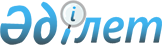 О проведении зачета по акционерному обществу "Мангистаумунайгаз"Постановление Правительства Республики Казахстан от 30 декабря 1995 г. N 1900



          В целях улучшения финансового положения предприятий
нефтегазового комплекса Правительство Республики Казахстан
постановляет:




          1. Министерству финансов Республики Казахстан произвести
разовый зачет задолженности между республиканским бюджетом и
дочерними организациями акционерного общества "Мангистаумунайгаз",
имеющими задолженность по налоговым платежам перед республиканским
бюджетом на общую сумму 589235 тыс. (пятьсот восемьдесят девять
миллионов двести тридцать пять тысяч) тенге согласно прилагаемому
перечню.




          Зачесть эти суммы в счет возврата временно привлеченных средств
организаций Акционерного общества "Мангистаумунайгаз" для погашения
внешнего долга, предусмотренного в разделе III "Внешнеэкономическая
деятельность" приложения к Указу Президента Республики Казахстан,
имеющему силу Закона, от 20 июля 1995 года N 2371 "О внесении
изменений и дополнений в Указ Президента Республики Казахстан,
имеющего силу Закона, от 15 марта 1995 года N 2120  
 U952120_ 
  "О




республиканском бюджете на 1995 год".
     2. Зачет задолженности производится по состоянию на 29 декабря
1995 года, с отражением указанных сумм в доходной и расходной частях
республиканского бюджета.

     Первый заместитель
      Премьер-Министра
    Республики Казахстан
                                              Приложение
                                    к постановлению Правительства
                                         Республики Казахстан
                                     от 30 декабря 1995 г. N 1900

                               Перечень
         дочерних организаций АО "Мангистаумунайгаз", имеющих
     задолженность по налоговым платежам в республиканский бюджет
            принимаемую к зачету в счет возврата временно
          привлеченных средств, для погашения внешнего долга
                                                  (тыс. тенге)
---------------------------------------------------------------------
   !Наименование       !Налог на    !Подоходный  !Рентные     !Всего
 N !дочерних           !добавленную !налог с юри-!(фиксирован !подле-
п/п!организаций        !стоимость   !дических лиц!ные) плате- !жит к
   !АО                 !(% отчисле- !(% отчисле- !жи (% отчис-!зачету
   !"Мангистаумунайгаз"!ний в респу-!ний в респу-!(лений в    !с рес-
   !                   !бликанский  !бликанский  !республи-   !публи-
   !                   !бюджет-90)  !бюджет-80,3)!канский     !канс-
   !                   !            !            !бюджет-90   !ким
   !                   !--------------------------------------!бюдже-
   !                   !Задол-!Сумма!Задол-!Сумма!Задол-!Сумма!том
   !                   !жен-  !к за-!жен-  !к за-!жен-  !к за-!
   !                   !ность !чету !ность !чету !ность !чету !
---------------------------------------------------------------------
 1 !НГДУ "Каламкасму-  !73404  66064              64162  57746  123810
   !найгаз"            !
 2 !Жетыбайское управ- !7185   6467                               6467
   !ление буровых работ!
 3 !Бузачинское управ- !5898   5308  2177   1748                  7056
   !ление технологичес-!
   !кого транспорта    !
 4 !Мангистауское управ-6332   5699  4158   3339                  9038
   !ление технологичес-!
   !кого транспорта    !
 5 !Управление авто-   !7093   6384  5383   4323                 10707
   !мобильных дорог    !
 6 !Кустовой информаци-!496    446                                446
   !онный вычислитель- !
   !ный центр          !
 7 !Центральная база   !2107   1896  1923   1544                  3440
   !производственного  !
   !обслуживания       !
 8 !Управление по ремон!3340   3006                               3006
   !ту спецтехники и   !
   !оборудования       !
 9 !Мангышлакское вышко-5823   5241                               5241
   !монтажное управление
10 !Каламкасское строи-!2831   2548  3494   2806                  5354
   !тельно-монтажное   !
   !управление         !
11 !НГДУ "Жетыбайму-   !            173051 138960 289028 260125 399085
   !найгаз"            !
12 !Жетыбайское управ- !14236  12812   825   662                 13474
   !ление технологичес-!
   !кого транспорта    !
13 !Передвижная меха-  !2346   2111                               2111
   !низированная       !
   !колонна N 2        !
-----------------------!------------------------------------------------
   !ИТОГО              !131091 117982 191011 153382 353190 317871 589235
------------------------------------------------------------------------

      
      


					© 2012. РГП на ПХВ «Институт законодательства и правовой информации Республики Казахстан» Министерства юстиции Республики Казахстан
				